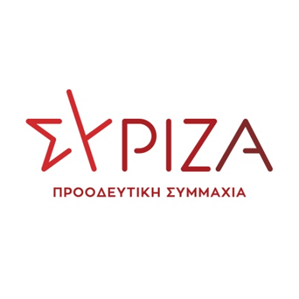 ΤΡΟΠΟΛΟΓΙΑΣτο σ/ν Υπουργείου Αγροτικής Ανάπτυξης και Τροφίμων «Ενίσχυση της πρότυπης κτηνοτροφίας, ρυθμίσεις για την αλιεία και τις υδατοκαλλιέργειες, διατάξεις για τη φυτοϋγεία, τα βιοκτόνα προϊόντα και την ποιότητα τροφίμων και άλλες διατάξεις για την τόνωση της αγροτικής ανάπτυξης»ΘΘΕΜΑ: «Κάρτα πετρελαίου του αγρότη (AGRIDIESEL CARD)»ΑΙΤΙΟΛΟΓΙΚΗ ΕΚΘΕΣΗΜε το άρθρο 1 προβλέπεται η χορήγηση ειδικής κάρτας “ AGRIDIESEL CARD” για την οικονομική ενίσχυση φυσικών προσώπων, στα οποία έχει αποδοθεί η ιδιότητα του «επαγγελματία αγρότη» ή του «επαγγελματία αγρότη ως νεοεισερχόμενου στον αγροτικό τομέα». Η οικονομική ενίσχυση είναι ισόποση της επιστροφής ειδικού φόρου κατανάλωσης diesel κίνησης, που απαιτείται για την εκτέλεση κάθε είδους εργασιών σχετικών με τη φυτική και ζωϊκή παραγωγή και αντιστοιχεί σε προκαθορισμένες ποσότητες πετρελαίου κινητήρων, όπως αυτές προσδιορίζονται από τους εκάστοτε δείκτες μηχανικής απασχόλησης (απαιτούμενης ενέργειας). Η διαφορά έγκειται στο γεγονός ότι, αντί της επιστροφής τα χρήματα θα προκαταβάλλονται της καλλιεργητικής περιόδου μέσω της κάρτας και σύμφωνα με τα ποσά που εκάστοτε προκύπτουν από τους πίνακες του Υπουργείου Αγροτικής Ανάπτυξης & Τροφίμων.Σκοπός του παρόντος είναι η κάλυψη του κατά περίπτωση μέγιστου μέρους του αυξημένου κόστους για την αγορά πετρελαίου κίνησης, αύξηση που οφείλεται στην επαναλαμβανόμενες κρίσεις που αντιμετωπίζει η χώρα, αλλά και στην ακρίβεια “απληστίας” και την αρρύθμιστη αγορά ενέργειας, ειδικά με την απώλεια του ρυθμιστικού ρόλου του δημοσίου.Η αγορά ποσοτήτων πετρελαίου κίνησης που καλύπτεται από τα ποσά που πιστώνονται προς ενίσχυση αγροτών και κτηνοτρόφων, προορίζονται αυστηρά και μόνο για χρήση στην κατά είδος καλλιεργητική ή αναπαραγωγική περίοδο και πιστώνονται πριν την έναρξη αυτής.Με το άρθρο 2 ορίζονται οι δικαιούχοι της AGRIDIESEL CARD.Με το άρθρο 3 προβλέπεται η έκδοση κοινής υπουργικής απόφασης, που ρυθμίζει κάθε αναγκαία λεπτομέρεια για την έκδοση, χορήγηση και χρήση της AGRIDIESEL CARD.Η σημαντική αύξηση του κόστους αγοράς πετρελαίου κίνησης, καθώς και οι αυξήσεις τιμών σε λοιπά αγαθά που προορίζονται για την φυτική και ζωική παραγωγή, έχει οδηγήσει σε αύξηση του κόστους παραγωγής και λειτουργεί επιβαρυντικά τόσο για τους παραγωγούς, όσο και για τα ήδη επιβαρυμένα νοικοκυριά από την ακρίβεια “απληστίας” την σχετικής αγοράς.Η ρύθμιση αυτή αφορά αγρότες και κτηνοτρόφους, στους οποίους έχει αποδοθεί η ιδιότητα του «επαγγελματία αγρότη» ή του «επαγγελματία αγρότη ως νεοεισερχόμενου στον αγροτικό τομέα». ΠΡΟΣΘΗΚΗ ΤΡΟΠΟΠΟΙΗΣΗΆρθρο 1…Χορήγηση ειδικής κάρτας “ AGRIDIESEL CARD ” για την οικονομική ενίσχυση φυσικών προσώπων, στα οποία έχει αποδοθεί η ιδιότητα του «επαγγελματία αγρότη» ή του «επαγγελματία αγρότη ως νεοεισερχόμενου στον αγροτικό τομέα».Η οικονομική ενίσχυση είναι ισόποση της επιστροφής ειδικού φόρου κατανάλωσης diesel κίνησης, που απαιτείται για την εκτέλεση κάθε είδους εργασιών σχετικών με τη φυτική και ζωϊκή παραγωγή και αντιστοιχεί σε προκαθορισμένες ποσότητες πετρελαίου κινητήρων, όπως αυτές προσδιορίζονται από τους εκάστοτε δείκτες μηχανικής απασχόλησης (απαιτούμενης ενέργειας). Τα χρηματικά ποσά πλέον θα προκαταβάλλονται (όχι επιστροφή) με πίστωση στην κάρτα.Άρθρο 2…1. Δικαιούχοι της ειδικής κάρτας “ AGRIDIESEL CARD ” είναι τα φυσικά πρόσωπα, τα οποία έχουν υποβάλλει Ενιαία Αίτηση Ενίσχυσης (ΕΑΕ) για 2 συνεχόμενα έτη πριν από την έκδοση αυτής, έχουν εγγραφεί στο Μητρώο Αγροτών και Αγροτικών Εκμεταλλεύσεων (ΜΑΑΕ) από την 1η Ιανουαρίου έως και την 31η Οκτωβρίου του εκάστοτε έτους που προηγείται της πίστωσης της οικονομικής ενίσχυσης και τους έχει αποδοθεί η ιδιότητα του «επαγγελματία αγρότη» ή του «επαγγελματία αγρότη ως νεοεισερχόμενου στον αγροτικό τομέα».Για τους σκοπούς της παρούσας, στον όρο γεωργία περιλαμβάνονται οι κατηγορίες αγροτικών δραστηριοτήτων των Παραρτημάτων Ι και II.Το ύψος της ενίσχυσης ανά δικαιούχο καθορίζεται από τις ποσότητες του πετρελαίου κινητήρων, που προσδιορίζεται ότι απαιτείται για την εκτέλεση κάθε είδους εργασιών σχετικά με καλλιέργεια ή ομάδα καλλιεργειών του Παραρτήματος Ι καθώς και σε κάθε κατηγορία ή είδος ζωικού κεφαλαίου του Παραρτήματος ΙΙ και αντιστοιχούν στο 100% των μέγιστων ποσοτήτων πετρελαίου κινητήρων που προσδιορίζονται από τους δείκτες μηχανικής απασχόλησης (απαιτούμενης ενέργειας) των Παραρτημάτων Ι και ΙΙ. Για τον υπολογισμό του ύψους της ενίσχυσης εφαρμόζεται σε συνάρτηση με το σύνολο των ποσοτήτων της παρ. 3 του παρόντος άρθρου, ο συντελεστής Ε.Φ.Κ της περ. στ' της παρ. 1 του άρθρου 73 του ν. 2960/2001 (Α' 265).Άρθρο 3…Με κοινή υπουργική απόφαση των Υπουργών Εθνικής Οικονομίας & Οικονομικών και Αγροτικής Ανάπτυξης & Τροφίμων καθορίζονται τα τεχνικά και οργανωτικά μέτρα για την έκδοση και χορήγηση της AGRIDIESEL CARD, οι απαραίτητες διαλειτουργικότητες, καθώς και κάθε άλλη αναγκαία λεπτομέρεια για την εφαρμογή του παρόντος.Αθήνα, 12/02/2024Οι προτείνοντες ΒουλευτέςΦάμελλος ΣωκράτηςΤζάκρη ΘεοδώραΚόκκαλης ΒασίλειοςΑκρίτα ΈλεναΑποστολάκης Ευάγγελος Αυλωνίτης Αλέξανδρος – ΧρήστοςΒέττα ΚαλλιόπηΓαβρήλος ΓιώργοςΓεροβασίλη ΌλγαΓιαννούλης Χρήστος Δούρου ΕιρήνηΖαμπάρας Μιλτιάδης Ηλιόπουλος ΌθωνΘρασκιά Ουρανία (Ράνια)Καλαματιανός Διονύσιος – ΧαράλαμποςΚαραμέρος ΓιώργοςΚασιμάτη Ειρήνη (Νίνα)Κεδίκογλου Συμεών Κοντότολη ΜαρίναΛινού ΑθηνάΜάλαμα ΚυριακήΜαμουλάκης Χαράλαμπος (Χάρης) Μεϊκόπουλος ΑλέξανδροςΜπάρκας ΚωνσταντίνοςΝοτοπούλου ΚατερίναΞανθόπουλος ΘεόφιλοςΠαναγιωτόπουλος ΑνδρέαςΠαπαηλιού Γιώργος Παππάς ΝίκοςΠαππάς ΠέτροςΠολάκης ΠαύλοςΠούλου Παναγιού (Γιώτα)Σαρακιώτης Ιωάννης Τσίπρας ΑλέξηςΧρηστίδου ΡαλλίαΨυχογιός ΓεώργιοςΠΑΡΑΡΤΗΜΑ I (ΦΥΤΙΚΗ ΠΑΡΑΓΩΓΗ)ΠΑΡΑΡΤΗΜΑ I (ΦΥΤΙΚΗ ΠΑΡΑΓΩΓΗ)ΠΑΡΑΡΤΗΜΑ I (ΦΥΤΙΚΗ ΠΑΡΑΓΩΓΗ)ΜΕΓΙΣΤΕΣ ΠΟΣΟΤΗΤΕΣ ΚΑΤΑΝΑΛΩΣΗΣ ΠΕΤΡΕΛΑΙΟΥ ΚΙΝΗΤΗΡΩΝ ΕΤΟΥΣ 2023ΜΕΓΙΣΤΕΣ ΠΟΣΟΤΗΤΕΣ ΚΑΤΑΝΑΛΩΣΗΣ ΠΕΤΡΕΛΑΙΟΥ ΚΙΝΗΤΗΡΩΝ ΕΤΟΥΣ 2023ΜΕΓΙΣΤΕΣ ΠΟΣΟΤΗΤΕΣ ΚΑΤΑΝΑΛΩΣΗΣ ΠΕΤΡΕΛΑΙΟΥ ΚΙΝΗΤΗΡΩΝ ΕΤΟΥΣ 2023ΚΩΔ. ΚΑΛ.ΠΕΡΙΓΡΑΦΗ ΚΑΛΛΙΕΡΓΕΙΑΣΛΙΤΡΑ ανά στρέμμα1ΣΚΛΗΡΟΣ ΣΙΤΟΣ162ΛΟΙΠΑ ΣΙΤΗΡΑ (ΜΑΛΑΚΟ ΣΙΤΑΡΙ, ΚΡΙΘΑΡΙ, ΒΡΩΜΗ, ΣΙΚΑΛΗ, ΚΕΧΡΙ, ΣΟΡΓΟ)15,52.1ΛΟΙΠΑ ΣΙΤΗΡΑ - ΕΠΙΣΠΟΡΗ15,53.1ΑΡΑΒΟΣΙΤΟΣ ΠΟΤΙΣΤΙΚΟΣ283.2ΑΡΑΒΟΣΙΤΟΣ ΕΝΣΙΡΩΣΗΣ283.3ΑΡΑΒΟΣΙΤΟΣ ΕΠΙΣΠΟΡΗ284ΕΛΑΙΟΥΧΟΙ ΣΠΟΡΟΙ11,44.1ΕΛΑΙΟΥΧΟΙ ΣΠΟΡΟΙ - ΕΠΙΣΠΟΡΗ11,47ΡΥΖΙ298.1ΖΩΟΤΡΟΦΕΣ (ΜΗΔΙΚΗ)168.2ΖΩΟΤΡΟΦΕΣ (ΣΙΤΗΡΑ ΨΥΧΑΝΘΗ)1610ΖΑΧΑΡΟΤΕΥΤΛΑ3011ΟΣΠΡΙΑ ΒΡΩΣΙΜΑ8,712ΒΑΜΒΑΚΙ3013ΛΙΝΟΣ ΜΗ ΚΛΩΣΤΙΚΟΣ8,414ΛΙΝΟΣ ΚΛΩΣΤΙΚΟΣ8,415.1ΕΛΑΙΩΝΕΣ ΓΙΑ ΠΑΡΑΓΩΓΗ ΕΛΑΙΟΛΑΔΟΥ915.2ΕΛΑΙΩΝΕΣ ΓΙΑ ΠΑΡΑΓΩΓΗ ΕΠΙΤΡΑΠΕΖΙΑΣ ΕΛΙΑΣ2015.3ΕΛΑΙΩΝΕΣ ΔΙΠΛΗΣ ΚΑΤΕΥΘΥΝΣΗΣ1116ΕΝΕΡΓΕΙΑΚΕΣ ΚΑΛΛΙΕΡΓΕΙΕΣ11,616.1ΕΝΕΡΓΕΙΑΚΕΣ ΚΑΛΛΙΕΡΓΕΙΕΣ -ΕΠΙΣΠΟΡΗ11,617ΚΑΠΝΟΣ2918ΤΟΜΑΤΑ ΒΙΟΜΗΧΑΝΙΚΗ2918.1ΝΤΟΜΑΤΕΣ ΠΡΟΣ ΜΕΤΑΠΟΙΗΣΗ- ΕΠΙΣΠΟΡΗ2919ΠΟΡΤΟΚΑΛΙΕΣ ΠΡΟΣ ΜΕΤΑΠΟΙΗΣΗ1820.2ΡΟΔΑΚΙΝΙΕΣ ΠΡΟΣ ΜΕΤΑΠΟΙΗΣΗ29,421ΚΑΡΠΟΙ ΜΕ ΚΕΛΥΦΟΣ3,624ΓΕΩΜΥΛΑ1825ΣΠΟΡΟΠΑΡΑΓΩΓΗ11,625.1ΣΠΟΡΟΠΑΡΑΓΩΓΗ ΨΥΧΑΝΘΩΝ (ΓίΑ ΖΩΟΤΡΟΦΕΣ)3027ΞΗΡΑ ΜΗ ΜΕΤΑΠΟΙΗΜΕΝΑ ΣΥΚΑ ΚΑΙ ΔΑΜΑΣΚΗΝΑ7,228.1ΣΤΑΦΙΔΕΣ14,429ΜΠΑΝΑΝΕΣ2,430ΠΑΡΑΔΟΣΙΑΚΟΙ ΕΛΑΙΩΝΕΣ ΣΤΑ ΜΙΚΡΑ ΝΗΣΙΑ ΤΟΥ ΑΙΓΑΙΟΥ631ΠΑΤΑΤΑ ΣΤΑ ΜΙΚΡΑ ΝΗΣΙΑ ΤΟΥ ΑΙΓΑΙΟΥ1831.1ΕΠΙΣΠΟΡΗ ΠΑΤΑΤΑ ΣΤΑ ΜΙΚΡΑ ΝΗΣΙΑ ΤΟΥ ΑΙΓΑΙΟΥ1832ΟΙΝΟΙ ΠΟΙΟΤΗΤΑΣ (VOPRD) ΣΤΑ ΜΙΚΡΑ ΝΗΣΙΑ ΤΟΥ ΑΙΓΑΙΟΥ13,933ΛΥΚΙΣΚΟΣ1234ΜΕΤΑΞΟΣΚΩΛΗΚΕΣ - ΜΟΥΡΙΕΣ ΓΙΑ ΣΗΡΟΤΡΟΦΙΑ2,436.2ΑΜΠΕΛΩΝΕΣ ΓΙΑ ΠΑΡΑΓΩΓΗ ΟΙΝΟΥ1336.3ΑΜΠΕΛΩΝΕΣ ΓΙΑ ΕΠΙΤΡΑΠΕΖΙΑ ΧΡΗΣΗ1337ΕΣΠΕΡΙΔΟΕΙΔΗ17,538ΚΗΠΕΥΤΙΚΑ20,539ΚΗΠΕΥΤΙΚΑ ΥΠΟ ΚΑΛΥΨΗ3039.1ΚΗΠΕΥΤΙΚΑ ΥΠΟ ΚΑΛΥΨΗ -ΕΠΙΣΠΟΡΗ1140.1ΑΝΘΟΚΟΜΙΚΕΣ ΚΑΛΛΙΕΡΓΕΙΕΣ ΘΕΡΜΟΚΗΠΙΩΝ12,540.2ΑΝΘΟΚΟΜΙΚΕΣ ΚΑΛΛΙΕΡΓΕΙΕΣ ΥΠΑΙΘΡΙΕΣ8,3341ΑΡΩΜΑΤΙΚΑ ΦΥΤΑ741.1ΑΡΩΜΑΤΙΚΑ ΦΥΤΑ - ΕΠΙΣΠΟΡΗ743ΑΠΟΞΗΡΑΜΕΝΕΣ ΧΟΡΤΟΝΟΜΕΣ1145.1ΛΟΙΠΕΣ ΚΑΛΛΙΕΡΓΕΙΕΣ (ΑΓΡΙΑΓΚΙΝΑΡΑ, ΣΟΥΣΑΜΙ, ΜΑΝΙΤΑΡΙΑ, ΤΡΟΥΦΑ, ΚΟΛΟΚΑΣΙ)16,945.2.1ΛΟΙΠΕΣ ΚΑΛΛΙΕΡΓΕΙΕΣ (ΡΟΔ.-ΑΧΛ.-ΜΗΛ.-ΑΚΤΙΝ.-ΝΕΚΤΑΡ.-ΒΕΡΙΚ.)2145.2.2ΛΟΙΠΕΣ ΚΑΛΛΙΕΡΓΕΙΕΣ (ΚΑΣΤ.-ΚΕΡ.-ΔΑΜ.-ΡΟΔΙΕΣ-ΣΥΚ.-ΑΒΟΚ.-ΚΥΔ.- ΚΟΡΟΜ.-ΒΥΣ.-ΛΩΤΟΙ-ΜΟΥΣΜ.)1145.3ΦΥΤΩΡΙΑ5,546.1ΛΟΙΠΑ ΜΕΤΡΑ ΣΤΗΡΙΞΗΣ ΣΤΑ ΜΙΚΡΑ ΝΗΣΙΑ ΑΙΓΑΙΟΥ ΠΕΛΑΓΟΥΣ16,846.2ΛΟΙΠΑ ΜΕΤΡΑ ΣΤΗΡΙΞΗΣ ΣΤΑ ΜΙΚΡΑ ΝΗΣΙΑ ΑΙΓΑΙΟΥ ΠΕΛΑΓΟΥΣ - ΔΕΝΔΡΩΝΕΣ16,846.3ΛΟΙΠΑ ΜΕΤΡΑ ΣΤΗΡΙΞΗΣ ΣΤΑ ΜΙΚΡΑ ΝΗΣΙΑ ΑΙΓΑΙΟΥ ΠΕΛΑΓΟΥΣ - ΜΑΣΤΙΧΑ16,847ΧΩΡΟΙ ΕΚΤΡΟΦΗΣ ΣΑΛΙΓΚΑΡΙΩΝ5,2849ΛΟΙΠΕΣ ΚΑΛΛΙΕΡΓΕΙΕΣ-ΔΑΣΙΚΑ ΔΕΝΤΡΑ (ΔΑΣΙΚΑ, ΛΕΥΚΕΣ, ΑΚΑΚΙΕΣ)2,560ΚΗΠΕΥΤΙΚΑ-ΕΠΙΣΠΟΡΗ20,568ΣΠΑΡΑΓΓΙΑ20,5ΠΑΡΑΡΤΗΜΑ ΙΙ (ΖΩΙΚΗ ΠΑΡΑΓΩΓΗ)ΠΑΡΑΡΤΗΜΑ ΙΙ (ΖΩΙΚΗ ΠΑΡΑΓΩΓΗ)ΠΑΡΑΡΤΗΜΑ ΙΙ (ΖΩΙΚΗ ΠΑΡΑΓΩΓΗ)ΜΕΓΙΣΤΕΣ ΠΟΣΟΤΗΤΕΣ ΚΑΤΑΝΑΛΩΣΗΣ ΠΕΤΡΕΛΑΙΟΥ ΚΙΝΗΤΗΡΩΝ ΕΤΟΥΣ 2023ΜΕΓΙΣΤΕΣ ΠΟΣΟΤΗΤΕΣ ΚΑΤΑΝΑΛΩΣΗΣ ΠΕΤΡΕΛΑΙΟΥ ΚΙΝΗΤΗΡΩΝ ΕΤΟΥΣ 2023ΜΕΓΙΣΤΕΣ ΠΟΣΟΤΗΤΕΣ ΚΑΤΑΝΑΛΩΣΗΣ ΠΕΤΡΕΛΑΙΟΥ ΚΙΝΗΤΗΡΩΝ ΕΤΟΥΣ 2023ΚΩΔ.ΕΙΔΟΣ/ΠΕΡΙΓΡΑΦΗΛΙΤΡΑ ανά ΖΩΟ100ΜΕΛΙ-ΚΥΨΕΛΕΣ4101ΜΕΛΙ ΣΤΑ ΜΙΚΡΑ ΝΗΣΙΑ ΑΙΓΑΙΟΥ ΠΕΛΑΓΟΥΣ (ΚΥΨΕΛΕΣ)3,5111ΑΙΓΕΣ - ΠΡΟΒΑΤΙΝΕΣ - ΚΡΙΑΡΙΑ/ ΤΡΑΓΟΙ < 1 ΕΤΟΥΣ2,9112ΑΙΓΕΣ > 1 ΕΤΟΥΣ2,9113ΠΡΟΒΑΤΙΝΕΣ > 1 ΕΤΟΥΣ2,9114ΚΡΙΑΡΙΑ/ΤΡΑΓΟΙ > 1 ΕΤΟΥΣ2,9121ΒΟΟΕΙΔΗ ΘΗΛΥΚΑ έως 6 ΜΗΝΩΝ1,2122ΒΟΟΕΙΔΗ ΘΗΛΥΚΑ 6-24 ΜΗΝΩΝ6123ΒΟΟΕΙΔΗ ΘΗΛΥΚΑ > 24 ΜΗΝΩΝ24131ΒΟΟΕΙΔΗ ΑΡΣΕΝΙΚΑ έως 6 ΜΗΝΩΝ1,2132ΒΟΟΕΙΔΗ ΑΡΣΕΝΙΚΑ 6-24 ΜΗΝΩΝ6133ΒΟΟΕΙΔΗ ΑΡΣΕΝΙΚΑ > 24 ΜΗΝΩΝ24